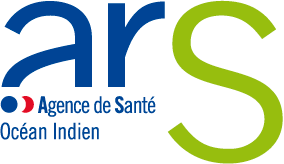 APPEL A PROJET RELATIF A LA SECURISATION DES ETABLISSEMENTS DE SANTE 
ET CAHIER DES CHARGES DE SELECTION DES PROJETS.Textes :Instruction n° SG/HFDS/2016/340 du 4 novembre 2016 relative aux mesures de de sécurisation dans les établissements de santéDécret n° 2013-1217 du 23 décembre 2013 relatif au fonds pour la modernisation des établissements de santé publics et privés.Guide d’aide à l’élaboration d’un plan de sécurisation d’établissement (PSE)Guide de déclinaison des mesures de sécurisation  périmétrique et bâtimentaireGuide « vigilances attentats : les bons réflexes » à destination des équipes de direction et du personnel des établissements de santé, sociaux et médicaux sociaux.CIRCULAIRE N° DGOS/R1/2018/113 du 4 mai 2018 relative à la première délégation des crédits du fonds de modernisation des établissements de santé publics et privés au titre de l'année 20181. – Périmètre de l’appel à projetsObjet de l’appel à projet :L’appel à projet concerne la mise en œuvre des mesures de sécurité des établissements de santé. Il est financé par le fonds pour la modernisation des établissements de santé publics et privés (FMESPP). Une enveloppe nationale de 75 millions d’euros est répartie sur 3 ans pour soutenir les actions mises en place par les établissements. En 2018, l’enveloppe attribuée à la région Océan Indien s’élève à 200 000 euros, conformément à la circulaire 2018/113 référencée.Il est rappelé que les financements reçus dans ce cadre ne pourront servir à générer des dépenses d’exploitation pérennes.Les dossiers de candidature sont à adresser à l’ARSOI au plus tard le 31 mars 2019 à l’une des adresses suivantes :. sous format électronique à l’adresse : ars-oi-dvss@ars.sante.fr. sous format papier en LRAR : M. le directeur général de l’ARSOI, Direction de la veille et de la sécurité sanitaires, 2 bis, av Georges Brassens - CS 61002 – 97743 Saint-Denis Cedex 09Structures éligibles Sont éligibles les établissements de santé de la Réunion classés en niveau 2 : établissements considérés comme importants dans le cadre d’une réponse à un acte terroriste.Conditions d’éligibilité :Conditions d’éligibilité relatives au projet Le projet doit s’inscrire dans le plan d’actions issues du diagnostic de sécurité de l’établissement; Le projet doit être finalisé, au plus tard, au cours de l’année N + 3 suivant la notification des crédits;  Conditions d’éligibilité relatives au dossier de candidatureLe dossier doit impérativement comprendre l’ensemble des éléments suivants :Le chapitre 1 du PSE de l’établissementLe dossier de candidature conformément au document joint1-4 Liquidation de la subventionL’attribution de la subvention FMESPP est assurée par la rédaction d’un avenant au contrat pluriannuel d’objectifs et de moyens (CPOM) de l’établissement signé par le directeur général de l’ARS et le directeur de l’établissement. Cet avenant qui devra comporter l’objet du financement et le calendrier de réalisation, sera transmis à la caisse de dépôts et consignations (CDC) ainsi que les justificatifs attestant la réalisation des travaux ou des prestations. Une déchéance triennale s’applique aux demandes de paiement des subventions par les établissements. Cette prescription court à compter du 1er janvier de l’année suivant la date de l’engagement des crédits par l’ARS. L’établissement qui n’a pas procédé à la demande de paiement auprès de la CDC dans ce délai perd alors son droit de tirage. 1-5 Engagement de l’établissementLes projets qui bénéficieront de subventions dans ce cadre devront fournir les documents demandés par l’agence dans les délais impartis. L’évaluation de la mise en place des actions financées pourra s’effectuer lors de la visite de d’établissement.L’établissement qui serait susceptible de renoncer à la subvention en tout ou partie, devra en informer l’ARS afin qu’une notification modificative soit prise au profit d’un autre établissement demandeur.2. Finalités des projets éligibles:Les dossiers sont instruits par l’agence régionale de santé à l’issue de l’appel à projets.Enjeux Protéger les usagers et le personnel des établissements Maintenir les capacités de prise en charge des patients et victimesObjectifs Réduire le risque d’attentat ou de sur-attentat dans les établissementsRéduire leur impactLa situation de l’établissement au regard du nombre de signalements d’actes de violence et de risques liés aux phénomènes de radicalisation sera prise en compte.Les projets éligibles devront s’inscrire selon les finalités suivantes2.1 L’appui aux démarches de mesures de préventionFormations  spécifiquesSignalétiquesAudits organismes agréés2.2 Le soutien au déploiement des mesures de protectionZonages, clôtures et obstacles retardateursProtection des bâtiments, des accès, des parkings contrôle d’accès : badges, verrous Dispositifs du contrôle des entrées (portique de détection de métaux)Dispositifs de détection d’intrusion (vidéo protection,)Protection des systèmes de sécurité (systèmes d’informations systèmes, systèmes de gestion technique du bâtiment, gestion technique centralisée, sécurité des systèmes d’information)     Protection des éléments sensibles susceptibles d’être utilisés à des fins malveillantesDispositifs dissuasif d’un passage à l’acte, éclairage extérieur, parking, chemin piétonDispositifs d’énergie autonomeProtection de points stratégiques et névralgiquesProtection de travailleur isoléArmoires de sécurité (pharmacie, médecine nucléaire, produits sensibles)  2.3  L’appui  aux démarches de protection des systèmes d’informationProtection des installations et réseauxPrévention des piratagesPrévention des risques liés à la perte du patrimoine informationnelFormation sécurisation des systèmes informatiquesPlan d’action SSI (circulaire du 14 octobre 2016 relative à la mise en œuvre du plan d’action sur la sécurité des systèmes d’informations)Accompagnement à la sécurisation complémentaire en cas situation sanitaire  exceptionnelle (SSE)Dispositif d’alerte ou de rappel du personnelDispositif d’alarme sonoreA l’issue du processus de sélection régionale, le directeur de l’ARS informera par courrier les établissements, soit de leur sélection et du montant de la subvention allouée, soit du rejet de leur dossier. Dans ce cas, la notification sera assortie des motifs du refus en fonction des critères retenus par l’ARS.